Z_¨weeiYx                                                                                       b¤^i : 3612 `yôPµ †cwi‡q evOvwjqvbv PP©v Kiæb                              ---Z_¨gš¿x                 XvKv, 17 †cŠl (31 wW‡m¤^i) :Z_¨gš¿x nvmvbyj nK Bby e‡j‡Qb, ‡ZuZzjûRyi-ivRvKvi-Rw½mš¿vmx-mv¤ú«`vwqK PZzóq `yôPµ †cwi‡q evOvwjqvbv PP©v Kiæb| AvR XvKvq RvZxq Rv`yN‡ii †eMg mywdqv Kvgvj wgjbvqZ‡b Qvqvbxo mvs¯‹„wZK `‡ji 30Zg cÖwZôvevwl©Kx D`hvcb mfvq cÖavb AwZw_i e³„Zvq wZwb G AvnŸvb Rvbvb|gš¿x Gmgq e‡jb, ‡mK¨zjvwiRg Avi mv¤ú«`vwqKZv, MYZš¿ Avi mvgwiK kvmb ev evsjv‡`k I cvwK¯Ív‡bi g‡a¨ †`vj LvIqv ev gvSLvb w`‡q nvuUvi ‰ØZZv eÜ Ki‡Z n‡e| MYZš¿, mvgwiKZš¿ Avi ag©Z‡š¿i GKUz K‡i wb‡q wLPzwoZ‡š¿i c_ cwinvi Ki‡Z n‡e|‡h †UKmB Dbœq‡bi KvR †kL nvwmbv Ki‡Qb, Zvi Rb¨ †UKmB MYZš¿ Avi †UKmB ivRbxwZ| Avi Gi Rb¨B mKj ‰ØZZv †_‡K gy³ n‡q †`k‡K Zvi wbR¯^ c‡_ GwM‡q wb‡Z n‡e, e‡jb wZwb|wkíx-ms¯‹„wZKg©xiv †`‡ki AvZ¥vi g‡Zv, D‡jøL K‡i Rvm` mfvcwZ e‡jb, ZvivB †`k‡K Kzms¯‹vi, ag©vÜZv, K‚cgÐ~KZv, wjsM‰elg¨ †_‡K gy³ Kivi AMÖcw_K Avi AvgivI R‡q-civR‡q, fv‡jvevmv-‡e`bvq, my‡L-`y‡L, hy‡× wKsev kvwšÍ‡Z Qz‡U hvB KweZv, Mvb, †jLv Avi wk‡íi Kv‡QB| Avi †ZuZzjûRyi-ivRvKvi-Rw½mš¿vmx-mv¤ú«`vwqK PZzóq `yôP‡µi nvZ †_‡K wkí-mvwnZ¨‡K iÿv Ki‡Z †kL nvwmbvi miKvi‡KB Avevi wbe©vwPZ Ki‡Z n‡e, P‡µi c„ô‡cvlK Lv‡j`v wRqv-weGbwc‡K bq, e‡jb gyw³‡hv×v Bby|gš¿x Gmgq mKj‡K weR‡qi gv‡mi †klw`b I bZzb eQ‡ii ï‡f”Qv Rvbvb|A_©bxwZwe` W. Gg G BDmyd Lv‡bi mfvcwZ‡Z¡ Abyôv‡b we‡kl AwZw_ wn‡m‡e WvK I †Uwj‡hvMv‡hvM cÖwZgš¿x Zvivbv nvwjg Zvi e³„Zvq RvwZMV‡b wkíx-ms¯‹„wZKg©x‡`i f~wgKv‡K me‡P‡q ¸iæZ¡c~Y© e‡j eY©bv K‡ib| m¤§vwbZ AwZw_ wn‡m‡e RvZxq cvwU©i AwZ: gnvmwPe mv‡`K wmwÏKx, Qvqvbx‡oi Dc‡`óv weª‡M †Rbv Ae: Avãym meyi wgqv I evsjv‡`k BÝwUwUDU Af wc‡mi †Pqvig¨vb Aveyj Kv‡kg †PŠayix mfvq e³e¨ iv‡Lb|Abyôv‡b wejwKm Lvbg cvcwo m¤úvw`Z ¯^vaxbZv cyi¯‹vicÖvß e‡iY¨ evsMvwj I cÖwZôvb MÖ‡š’i †gvoK D‡b¥vPb K‡ib I 22 Rb †jLK‡K m¤^a©bv †`b AwZw_e„›`|#AvKivg/‡mwjg/Rqbyj/2017/2200NÈv  Z_¨weeiYx                                                                                 b¤^i : 3611 †ivfvi ¯‹vDU‡K gvby‡li cv‡k `uvov‡bvi AvnŸvb ÎvY gš¿xiivfvi cjøx (MvRxcyi), 17 †cŠl (31 wW‡m¤^i) :`y‡h©vMKv‡j †ivfvi ¯‹vDU‡K gvby‡li cv‡k AvšÍwiKZv I ggZv wb‡q `uvov‡bvi AvnŸvb Rvwb‡q‡Qb `y‡h©vM e¨e¯’vcbv I ÎvY gš¿x †gvdv¾j †nv‡mb †PŠayix gvqv, exiweµg| wZwb AvR MvRxcyi †ivfvi cjøx‡Z Aóv`k AvÂwjK †ivfvigy‡Ui mgvcbx Abyôvb I gnv Zuvey Rjmvi D‡ØvabKv‡j G AvnŸvb Rvbvb| gš¿x e‡jb, `y‡h©vMKv‡j cÖwZeÜx, bvix I wkïiv AwaK SuywKc~Y© Ae¯’vq _v‡K| Zv‡`i AwZwi³ †mev I hZœ cÖ‡qvRb nq| †ivfvi ¯‹vDU‡`i G `vwqZ¡ cvjb Ki‡Z n‡e| wZwb e‡jb e½eÜzi bxwZ I Av`k© ey‡K aviY K‡i gyw³hy‡×i †PZbvq †`‡ki mKj Dbœqb Kg©Kv‡Ð ¯‹vDU‡`i m¤ú„³ _vK‡Z n‡e| #Igi dviæK/‡mwjg/‡gvkvid/Rqbyj/2017/2000NÈv Z_¨weeiYx                                                                                 b¤^i : 3610 wgqvbgvi bvMwiK‡`i g‡a¨ ÎvY weZiY Ae¨vnZDwLqv (K·evRvi), 17 ‡cŠl (31 wW‡m¤^i) : 	K·evRv‡ii DwLqv I †UKbv‡di 12wU A¯’vqx AvkÖq‡K‡›`ª AvkÖq ‡bIqv wgqvbgvi bvMwiK‡`i Rb¨ gvbweK mnvqZvi Ask wn‡m‡e †emiKvwi Drm ‡_‡K cÖvß ÎvY miKvwi D‡`¨v‡M weZiY Ae¨vnZ i‡q‡Q|      	DwLqvq ¯’vwcZ wbqš¿YK‡ÿ AvR 25 Rb e¨w³ I cÖwZôvb 37 Uªv‡Ki gva¨‡g 74 †gwUªK Ub ÎvY Rgv w`‡q‡Q| cÖvß Gme ÎvYmvgMÖxi g‡a¨ i‡q‡Q 7 nvRvi 4 kZ c¨v‡KU ïK‡bv Lvevi, 31 nvRvi 9 kZ 41 wcm M„n¯’vwjmvgMÖx I 6 wcm m¨vwb‡UkbmvgMÖx| Gme ÎvY AvkÖq ‡bIqv wgqvbgvi bvMwiK‡`i g‡a¨ weZiY Kiv n‡q‡Q|  #mvBdzj/‡mwjg/dvinvbv/‡gvkvid/Rqbyj/2017/1930NÈv  Z_¨weeiYx                                                                                  b¤^i : 3609 wgqvbgvi bvMwiK‡`i ev‡qv‡gwUªK wbeÜb Pj‡QDwLqv (K·evRvi), 17 ‡cŠl (31 wW‡m¤^i) : 	K·evRv‡ii DwLqv I †UKbv‡di 12wU A¯’vqx AvkÖq‡K‡›`ª AvkÖq ‡bIqv wgqvbgvi bvMwiK‡`i miKvwi e¨e¯’vcbvq 7wU K¨v‡¤úi gva¨‡g ev‡qv‡gwUªK c×wZ‡Z wbeÜb KvR GwM‡q Pj‡Q| cvm‡cvU© Awa`ßi wbeÜb KvR ev¯Íevqb Ki‡Q| AvR KzZzcvjs 1 K¨v‡¤c 2 kZ 58 Rb cyiæl, 1 kZ 65 Rb bvix wg‡j 4 kZ 23 Rb, KzZzcvjs-2 K¨v‡¤ú 4 kZ 88 Rb cyiæl, 3 kZ 69 Rb bvix wg‡j 8 kZ 57 Rb, †bvqvcvov K¨v‡¤ú 1 kZ 64 Rb cyiæl, 2 kZ 17 Rb bvix wg‡j 3 kZ 81 Rb, _vBsLvjx-1 K¨v‡¤ú 2 kZ 37 Rb cyiæl, 2 kZ 14 Rb bvix wg‡j 4 kZ 51 Rb, _vBsLvjx-2 K¨v‡¤ú 60 Rb cyiæl, 50 Rb bvix wg‡j 1 kZ 10 Rb, evjyLvjx K¨v‡¤ú 3 kZ 13 Rb cyiæl, 2 kZ 68 Rb bvix wg‡j 5 kZ 81 Rb, EbwPcÖvs K¨v‡¤ú 42 Rb cyiæl, 42 Rb bvix wg‡j 84 Rb Ges cy‡ivw`‡b 7wU †K‡›`ª †gvU 2 nvRvi 8 kZ 87 R‡bi ev‡qv‡gwUªK wbeÜb Kiv n‡q‡Q| AvR ch©šÍ ev‡qv‡gwUªK c×wZ‡Z †gvU 9 jvL 31 nvRvi 1 kZ 89 R‡bi wbeÜb Kiv n‡q‡Q| mgvR‡mev Awa`ßi KZ…©K AvR ch©šÍ 36 nvRvi 3 kZ 73 Rb GwZg wkï kbv³ Kiv n‡q‡Q| G‡`i g‡a¨ 17 nvRvi 3 kZ 95 Rb †Q‡j Ges 18 nvRvi 9 kZ 78 Rb †g‡q| evev-gv †KD †bB Ggb GwZg wkïi msL¨v 7 nvRvi 7 kZ 71 Rb| D‡jøL¨, K·evRv‡ii kiYv_©x ÎvY I cªZ¨vevmb Kwgk‡bi (AviAviAviwm) wi‡cvU© †gvZv‡eK AvR ch©šÍ evsjv‡`‡k AbycÖ‡ekKvix wgqvbgvi bvMwiK msL¨v 6 jvL 72 nvRvi 6 kZ 50 Rb| AbycÖ‡ek Ae¨vnZ _vKvq G msL¨v evo‡Q| 25 AvM÷, 2017 Gi c~‡e© AvMZ wgqvbgvi bvMwi‡Ki msL¨v 2 jvL 4 nvRvi 60 Rb|#mvBdzj/‡mwjg/dvinvbv/‡gvkvid/Rqbyj/2017/1930NÈv Z_¨weeiYx                                                                                 b¤^i : 3608 cÖwZeÜx‡`i RxebKvwnbx MYgva¨‡g Zz‡j aiæb                                 ---‡bŠcwienY gš¿x                  XvKv, 17 †cŠl (31 wW‡m¤^i) :cÖwZeÜxiv mgv‡Ri †evSv ev KiæYvi cvÎ bq; Zv‡`i cÖwZ mgv‡Ri `vqe×Zv i‡q‡Q| Zv‡`i‡K mvgvwRKfv‡e cÖwZôv Ki‡Z mgvR I iv‡óªi `vwqZ¡ i‡q‡Q| cÖwZeÜx‡`i Kg©ms¯’vbmn mgv‡R cÖwZôvi e¨vcv‡i wgwWqvi f~wgKv Acwimxg| cÖwZeÜx‡`i RxebKvwnbx MYgva¨‡g Zz‡j ai‡Z Ges Zv‡`i Rb¨ wK Kiv hvq †m wel‡q mycvwik Ki‡Z msev`Kg©xiv ewjôfv‡e KvR Ki‡Z cv‡ib| ‡bŠcwienY gš¿x kvRvnvb Lvb AvR XvKvq RvZxq †cÖmK¬v‡e ÔcÖwZeÜx e¨w³‡`i Kg©ms¯’vb : MYgva¨‡gi f~wgKvÕ kxl©K gZwewbgq mfvq Gme K_v e‡jb| eyw× cÖwZeÜx msMVb ÔmyBWÕ evsjv‡`k-Gi µxov m¤úv`K †gRi (Ae.) Bqv` Avjx dwK‡ii mfvcwZ‡Z¡ Abyôv‡b Ab¨v‡b¨i g‡a¨ e³e¨ iv‡Lb mgvRKj¨vY gš¿Yvj‡qi AwZwi³ mwPe mykvšÍ Kzgvi cÖvgvwYK, XvKv mvsevw`K BDwbq‡bi mfvcwZ kvevb gnvgy`, RvZxq cÖwZeÜx †dviv‡gi gnvmwPe W. †mwjbv Av³vi, GwUGb evsjvi Dc‡`óv K‡b©j (Ae.) †gvZvnvi †nv‡mb, †¯^”Qv‡mex msMVb ÔmvBU‡mfvm©Õ Gi Kvw›Uª wW‡i±i L›`Kvi Avwidzj Bmjvg| cÖwZeÜx‡`i cv‡k `uvwo‡q Kg©ms¯’v‡bi e¨e¯’v  Ki‡Z miKvwi wewfbœ ms¯’v, abvX¨ e¨w³, wkí I e¨emvqx cÖwZôvb, mvgvwRK msMVb¸‡jvi cÖwZ gš¿x AvnŸvb Rvbvb| wZwb Amnvq cÖwZeÜx‡`i Rb¨ miKvwi, mvgvwRK cÖwZôvb I e¨w³MZ D‡`¨v‡Mi gva¨‡g ÔcÖwZeÜx AvkÖgÕ cÖwZôv Kivi welqwU ¸iæZ¡ w`‡q cÖPvi Ki‡Z mvsKvw`K‡`i cÖwZ AvnŸvb Rvbvb|#Rvnv½xi/‡mwjg/dvinvbv/‡gvkvid/Rqbyj/2017/1840NÈv Z_¨weeiYx                                                                                  b¤^i : 3607 b`xiÿv Kwgk‡bi †Pqvig¨v‡bi AwZwi³ `vwq‡Z¡ Ave`yj KzÏym LvbXvKv, 17 †cŠl (31 wW‡m¤^i) :‡bŠcwienY gš¿Yvj‡qi AwZwi³ mwPe †gvt Ave`yj KzÏym Lvb‡K ÔRvZxq b`xiÿv Kwgk‡biÕ †Pqvig¨v‡bi AwZwi³ `vwqZ¡ cÖ`vb Kiv n‡q‡Q| Kwgk‡bi mve©ÿwYK m`m¨ wn‡m‡e AwZwi³ `vwqZ¡ cÖ`vb Kiv n‡q‡Q †bŠcwienY gš¿Yvj‡qi hyM¥mwPe mÄq Kzgvi ewYK‡K| AvR †bŠcwienY gš¿Yvjq †_‡K G msµvšÍ GK Awdm Av‡`k Rvwi Kiv n‡q‡Q|#Rvnv½xi/‡mwjg/dvinvbv/‡gvkvid/Rqbyj/2017/1835NÈv  Z_¨weeiYx                                                                                  b¤^i : 3606 wkïkÖg wbim‡b RvZxq Kg©cwiKíbvXvKv, 17 †cŠl (31 wW‡m¤^i) :	‡UKmB Dbœqb jÿ¨gvÎvi mv‡_ mgb¦q K‡i wkïkÖg wbim‡b bZzbfv‡e RvZxq Kg©cwiKíbv wba©viY Kiv n‡e| AvR ivRavbxi GKwU †nv‡U‡j kÖg I Kg©ms¯’vb cÖwZgš¿x †gvt gywReyj nK Gi mfvcwZ‡Z¡ wkïkÖg Kj¨vY cwil`-GbwmGjWveøywm Gi 5g mfvq G wm×všÍ nq|	GmwWwRi jÿ¨gvÎv Abyhvqx miKvi 2021 mv‡ji g‡a¨ SuzwKc~Y© wkïkÖg wbimb Ges 2025 mv‡ji g‡a¨ mKj cÖKvi wkïkÖg wbim‡bi A½xKvi K‡i‡Q| A½xKvi Abyhvqx wkkykÖg wbim‡b we`¨gvb RvZxq Kg©cwiKíbv ev¯Íevq‡b ¯^í, ga¨ I `xN©‡gqvw` mywbw`©ó mgq wba©viY Kiv n‡e|	mfvi wm×všÍ Abyhvqx bZzb K‡i RvZxq Kg©cwiKíbv cÖYq‡bi Av‡M kÖg I Kg©ms¯’vb gš¿Yvj‡qi cÿ †_‡K wkïkÖg wbim‡b RvZxq ch©v‡q Kg©kvjvi Av‡qvRb Kiv n‡e| wkïkÖg wbim‡b †Rjv I Dc‡Rjv ch©v‡q KwgwU¸‡jv‡K Av‡iv mwµqKi‡Y bvbvgyLx D‡`¨vM MÖn‡Yi wm×všÍ nq| G wel‡q KjKviLvbv I cÖwZôvb cwi`k©‡bi e¨e¯’v _vK‡e| wkïkÖg wbim‡b e¨vcK cÖPv‡ii j‡ÿ¨ †Rjv Z_¨ Awdm¸‡jv‡K G Kvh©µ‡g mshy³ Kiv n‡e| GQvov wkïkÖg wbim‡b †h mKj Dc‡Rjv cÖ_‡g wkïkªg gy³ †NvlYv Ki‡e †m mKj Dc‡Rjv‡K GbwmGjWveøywm-Gi cÿ †_‡K cyi¯‹…Z Kiv n‡e e‡j mfvq Rvbv‡bv nq| 	mfvq gš¿Yvj‡qi fvicÖvß mwPe Avd‡ivRv Lvb, AvBGjI-Gi Kvw›Uª wW‡i±i MMb ivRfvÐvix, KjKviLvbv I cÖwZôvb cwi`k©b Awa`ß‡ii gnvcwi`k©K †gvt kvgmy¾vgvb f~Bqv, RvZxq gwnjv AvBbRxex mwgwZi wbe©vnx cwiPvjK GW‡fv‡KU mvjgv Avjx, kÖg I Kg©ms¯’vb gš¿Yvj‡qi cÖwZwbwae„›` I wewfbœ †emiKvwi ms¯’vi cÖwZwbwae„›` AskMÖnY K‡ib|#AvKZviæj/‡mwjg/dvinvbv/‡gvkvid/Rqbyj/2017/1830NÈv  Z_¨weeiYx                                                                                  b¤^i : 3605 GgweweGm cÖ_ge‡l© fwZ©K…Z QvÎQvÎx‡`i cwiwPwZg~jK K¬vmXvKv, 17 †cŠl (31 wW‡m¤^i) :      	‡kL nvwmbv †gwW‡Kj K‡jR, nweMÄ Gi cÖ_gel© GgweweGm K¬v‡m 2017-2018 (1g e¨v‡P) wkÿve‡l© fwZ©K…Z QvÎQvÎx‡`i cwiwPwZ K¬vm AvMvgx 10 Rvbyqvwi 2018 eyaevi mKvj 10Uvq nweM‡Ä 250 kh¨vwewkó nvmcvZvj feb cÖv½‡Y AbywôZ n‡e| fwZ©K…Z mKj QvÎQvÎx‡K D³ cwiwPwZ K¬v‡m gv, evev A_ev GKRb AwffveKmn Dcw¯’Z nIqvi Rb¨ K‡jR KZ©„cÿ Aby‡iva Rvwb‡q‡Q|#mywdqvb/‡mwjg/dvinvbv/‡gvkvid/Rqbyj/2017/1735NÈv  Z_¨weeiYx                                                                                  b¤^i : 3604 bZzb Z_¨mwPe‡K wewmGm Bbdi‡gkb G‡mvwm‡qk‡bi Awfb›`bXvKv, 17 †cŠl (31 wW‡m¤^i):      	wewmGm Bbdi‡gkb G‡mvwm‡qkb bvwmi DwÏb Avn‡g` Z_¨ gš¿Yvj‡qi fvicÖvß Z_¨mwPe wn‡m‡e `vwqZ¡ MÖnY Kivq Zuv‡K Awfb›`b Rvwb‡q‡Q| 	Bbdi‡gkb G‡mvwm‡qk‡bi m`m¨MY AvR bewb‡qvMcÖvß Z_¨ mwPe‡K Zuvi K‡ÿ dz‡ji †Zvov w`‡q Awfb›`b Rvbvb| Zuviv mwP‡ei my¯^v¯’¨ I `xN©vqy Kvgbv K‡ib| wewmGm Bbdi‡gkb G‡mvwm‡qkb mfvcwZ I cÖavb Z_¨ Awdmvi Kvgiæb bvnvi, gnvmwPe I Z_¨ Awa`dZ‡ii wmwbqi DccÖavb Z_¨ Awdmvi dvqRyj nKmn G‡mvwm‡qk‡bi Ab¨vb¨ Kg©KZ©v Gmgq Dcw¯’Z wQ‡jb|	GQvov Z_¨ Awa`dZ‡ii cÖavb Z_¨ Awdmvi Kvgiæb bvnv‡ii †bZ…‡Z¡ Z_¨ Awa`dZ‡ii Kg©KZ©v Kg©PvixMY Z_¨mwPe bvwmi DwÏb Avn‡g`‡K dz‡jj ï‡f”Qv  I Awfb›`b Rvbvb|#Abm~qv/kwn`/kvgxg/2017/1626 NÈv 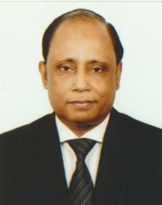 Z_¨weeiYx                                                                                   b¤^i : 3603 Z_¨ mwPe wn‡m‡e bvwmi DwÏb Avn‡g‡`i †hvM`vbXvKv, 17 †cŠl (31 wW‡m¤^i):      	bvwmi DwÏb Avn‡g` fvicÖvß Z_¨ mwPe wn‡m‡e AvR Z_¨ gš¿Yvj‡q †hvM`vb K‡i‡Qb|	bvwmi DwÏb Avn‡g` wewmGm (cÖkvmb) 1984 e¨v‡Pi wbqwgZ GKRb Kg©KZ©v| PvKzwi Rxe‡bi `xN© mgq wZwb miKv‡ii wewfbœ gš¿Yvjq I `ß‡i ¸iæZ¡c~Y©c‡` mZZv I wbôvi mv‡_ `vwqZ¡ cvjb K‡i‡Qb|	BwZc~‡e© wZwb Z_¨ gš¿Yvj‡qi AwZwi³ mwPe wn‡m‡e Kg©iZ wQ‡jb| GQvov wZwb f‚wg, RbcÖkvmb, A_©, hye I µxov, ¯^v¯’¨mn wewfbœ gš¿Yvj‡q hyM¥mwPe, DcmwPemn wewfbœ c‡` `vwqZ¡ cvjb K‡ib| wZwb XvKv wek¦we`¨vjq n‡Z 1981 mv‡j g¨v‡bR‡g‡›U ¯œvZ‡KvËi wWMÖx Ges 2008 mv‡j ÷vg‡dvW© BDwbfvwm©wU n‡Z GgweG wWMÖx jvf K‡ib| wZwb `wÿY †Kvwiqv, kÖxj¼v, BZvwj I wmsMvcyimn wewfbœ ‡`‡k cÖwkÿY MÖnY Ges mdi K‡ib| wZwb 1960 mv‡j wc‡ivRcyi †Rjvq GK m¤£všÍ gymwjg cwiev‡i Rb¥MÖnY K‡ib|	D‡jøL¨, RbcÖkvmb gš¿Yvjq 31 wW‡m¤^i 2017 G msµvšÍ cÖÁvcb Rvwi K‡i|#Abm~qv/kwn`/kvgxg/2017/1605 NÈv Z_¨weeiYx                                                                                   b¤^i : 3602 Bmjvg kvwšÍ mvg¨ åvZ…Z¡‡eva I b¨vq civqYZvi wkÿv †`q                                                                -cÖwZgš¿x iv½uviscyi, 17 †cŠl (31 wW‡m¤^i):      GjwRAviwW I mgevq cÖwZgš¿x †gv. gwmDi ingvb iv½uv e‡j‡Qb, Bmjvg kvwšÍ, mvg¨, åvZ…Z¡‡eva I b¨vqcivqYZvi wkÿv †`q| wZwb e‡jb, eZ©gvb miKvi agx©q g~j¨‡eva I ˆbwZKZv weKv‡ki gva¨‡g D`vi I mv¤úª`vwqK m¤úªxwZ mve©Rbxb mgvR cÖwZôvq wbijmfv‡e KvR K‡i hv‡”Q|cÖwZgš¿x AvR iscyi gnvbM‡ii †KivgZ (in.) Rv‡g gmwR` PZ¡‡i nhiZ gIjvbv †KivgZ (in.) Gi IdvZ w`em Dcj‡ÿ Bmjvgx m‡¤§jb I †`vqv gvnwd‡j cÖavb AwZw_i e³…Zvq GK_v e‡jb| iv½uv e‡jb, gnvbex (m.) Gui Rxeb I Kg© Abymi‡Yi gva¨‡g gvbeRvwZ BnKvj I ciKv‡j gyw³ cv‡e| wZwb e‡jb, eZ©gvb miKv‡ii kvmb Avg‡j mKj agx©q Rb‡Mvôxi gvbgh©v`v myiÿv Ges wbwe©‡Nœ agx©q AvPvi Abyôvb cvjb, åvZ…Z¡‡eva I agx©q m¤úªxwZ M‡o †Zvjvi †ÿ‡Î bvbvgyLx Kvh©µg Pj‡Q| evsjv‡`k mv¤úª`vwqK m¤úªxwZi GK D¾¡j `„óvšÍ| GLv‡b Bmjvg a‡g©i bv‡g hviv mš¿vm, ˆbivR¨ I Rw½ AcZrciZv Pvjv‡e Zv‡`i mg~‡j wbg©~j Kiv n‡e| wZwb mKj a‡g©i gvbyl‡K HK¨e× n‡q lohš¿Kvix‡`i weiæ‡× cÖwZ‡iva M‡o †Zvjvi AvnŸvb Rvbvb|Abyôv‡b Ab¨v‡b¨i g‡a¨ RvZxq cvwU© †bZv AvjnvR †gv. kvgmyj Avjg I nvRx †gv. Avãyi iv¾vK e³e¨ iv‡Lb| #Avnmvb/Abm~qv/iwdKzj/kvgxg/2017/1335 NÈv Handout 		                              	                                         Number :  3601 President's message on the Dhaka International Trade Fair   Dhaka, 31 December :     	President Md. Abdul Hamid has given the following message on the occasion of the Dhaka International Trade Fair-2018.	"I am happy to know that Export Promotion Bureau, under the auspices of the Ministry of Commerce is going to organize the 23rd 'Dhaka International Trade Fair (DITF)-2018'. On this occasion, I extend my sincere greetings and congratulations to all the participants including local and foreign companies, exporters, importers and organizers as well.	The present government has been implementing various programmes to expand the volume of investment, expansion of trade and commerce to transform Bangladesh into a middle income country by 2021 and developed country by 2041. As part of the endeavour, DITF is a timely and effective step. I hope such arrangement will be able to play an important role in implementing the government's multi-faceted economic plan and the rapid development of the economy.	The Dhaka International Trade Fair is not only a place of displaying and trading the products, but it has also become an entertainment center for the city dwellers. In addition to displaying products, it also plays an important role in building effective relations between domestic and foreign producers, buyer-seller, exporter-importer and investors. I hope DITF will be able to bring efficacy to the local economy through the diversification of products, market expansion and export growth. I hope the DITF's arrangements will be more attractive through displaying quality goods and services.	I wish the 23rd 'Dhaka International Trade Fair-2018' a grand success.	Khoda Hafez, May Bangladesh Live Forever."  #Azad/Anasuya/Shahid/Rafiqul/Shamim/2017/1248 hoursZ_¨weeiYx                                                                                    b¤^i : 3600 AvšÍR©vwZK evwYR¨ †gjv Dcj‡ÿ ivóªcwZi evYx  XvKv, 17 †cŠl (31 wW‡m¤^i) :      	ivóªcwZ †gvt Ave`yj nvwg` 1 Rvbyqvwi ÔAvšÍR©vwZK evwYR¨ †gjv-2018Õ Dcj‡ÿ wb‡¤œv³ evYx cÖ`vb K‡i‡Qb :	ÒevwYR¨ gš¿Yvjq I ißvwb Dbœqb ey¨‡ivi D‡`¨v‡M gvme¨vcx 23Zg ÔXvKv AvšÍR©vwZK evwYR¨ †gjv (wWAvBwUGd)-2018Õ AbywôZ n‡”Q †R‡b Avwg Avbw›`Z| G Dcj‡ÿ Avwg †gjvq AskMÖnYKvix mKj †`wk we‡`wk cÖwZôvb, ißvwbKviK, Avg`vwbKviK I mieivnKvixmn †µZvmvaviY‡K RvbvB AvšÍwiK ï‡f”Qv I Awfb›`b|	eZ©gvb miKvi evsjv‡`k‡K 2021 mv‡ji g‡a¨ ga¨gAv‡qi †`k I 2041 mv‡ji g‡a¨ DbœZ †`‡k iƒcvšÍwiZ Ki‡Z e¨vemvevwY‡R¨i cÖmvimn wewb‡qvM e„w×‡Z wewfbœ Kg©m~wP ev¯Íevqb Ki‡Q| ZviB Ask wn‡m‡e cÖwZeQi wWAvBwUGdÕi Av‡qvRb GKwU mg‡qvc‡hvMx I ewjô c`‡ÿc| miKv‡ii eûgyLx A_©‰bwZK cwiKíbv ev¯Íevqb I A_©bxwZi `ªæZ weKv‡k G ai‡Yi Av‡qvRb ¸iæZ¡c~Y© f~wgKv ivL‡Z mÿg n‡e e‡j Avwg g‡b Kwi|	XvKv AvšÍR©vwZK evwYR¨ †gjv †Kej cY¨ cÖ`k©b I wecY‡bi ¯’vb bq, eis B‡Zvg‡a¨ Zv bMievmxi wbg©j we‡bv`‡bi Ab¨Zg †K‡›`ªI cwiYZ n‡q‡Q| gvme¨vcx G evwYR¨ †gjv c‡Y¨i cÖ`k©‡bi cvkvcvwk †`wk we‡`wk Drcv`K, †µZv-we‡µZv, ißvwbKviK Avg`vwbKviK I wewb‡qvMKvix‡`i g‡a¨ wbweo m¤úK© ‰Zwi‡ZI f~wgKv iv‡L| Avwg Avkv Kwi wWAvBwUGd ißvwb c‡Y¨i eûgyLxKiY, m¤úªmviY I wecYb e„w×i gva¨‡g ¯’vbxq A_©bxwZ‡Z MwZgqZv Avb‡Z ¸iæZ¡c~Y© f~wgKv cvjb Ki‡e| DrK…ó gv‡bi cY¨m¤¢vi I †mev cÖ`k©‡bi gva¨‡g wWAvBwUGd-2018 Av‡iv AvKl©Yxq n‡e- G cÖZ¨vkv Kwi|	Avwg 23Zg ÔXvKv AvšÍR©vwZK evwYR¨ †gjv-2018Õ Gi mvwe©K mvdj¨ Kvgbv Kwi|	‡Lv`v nv‡dR, evsjv‡`k wPiRxex †nvK|#AvRv`/Abm~qv/iwdKzj/kvgxg/2017/1238 NÈv Handout 				                                	                   Number : 3599 Prime Minister’s message on the Dhaka International Trade Fair  Dhaka, 31 December :         	Prime Minister Sheikh Hasina has given the following message on the occasion of Dhaka International Trade Fair:  	"I am happy to learn that Ministry of Commerce and Export Promotion Bureau are jointly organizing the month-long 23th 'Dhaka International Trade Fair (DITF)-2018'. 	This fair is taking place with a time befitting approach to get Bangladesh engaged with the knowledge, technology and advancement of today's world. It will facilitate local and overseas consumers to get a first hand familiarity with various new commodities produced locally. It will also enable local entrepreneurs to have idea about the foreign products and their styles, colours and the standard, choice and demands of foreign buyers. 	.	The Fair would also help create further opportunity in product diversification and at the same time generate a growing interest among local entrepreneurs to improve the quality of their products and make them efficient actors to take their local products to the competitive edge in the global market. Moreover, the foreign participants will also receive a positive message of our trade and investment friendly environment.	The generous trade policy outlines an investment-conducive and business-friendly atmosphere. We have attached top priority towards foreign investment and export of commodities. The overall foreign investment and export income have been raised. Bangladesh has now turned into an attractive destination for the foreign entrepreneurs, investors and importers.	Our effort has already started to yield result in infrastructure sector. Power production has already increased significantly. We are constructing the Padma Bridge with own finance. We will march forward with strong decision to meet the need of the country and will build Golden Bangladesh as dreamt by Father of the Nation Bangabandhu Sheikh Mujibur Rahman.	I firmly believe the DITF-2018 will generate keen interest and enthusiasm among local manufacturers and overseas buyers.	I wish 'Dhaka International Trade Fair-2018' a grand success. Joi Bangla, Joi Bangabandhu May Bangladesh Live Forever."#Emrul/Anasuya/Zashim/Rafiqul/Asma/2017/1130 hours Z_¨weeiYx                                                                                   b¤^i : 3598AvšÍR©vwZK evwYR¨ †gjv Dcj‡ÿ cÖavbgš¿xi evYxXvKv, 17 †cŠl (31 wW‡m¤^i ) :       	cÖavbgš¿x †kL nvwmbv 1 Rvbyqvwi ÔAvšÍR©vwZK evwYR¨ †gjv-2018Õ Dcj‡ÿ wb‡¤œv³ evYx cÖ`vb K‡i‡Qb :	ÒevwYR¨ gš¿Yvjq Ges ißvwb Dbœqb ey¨‡ivi †hŠ_ D‡`¨v‡M gvme¨vcx 23Zg XvKv ÔAvšÍR©vwZK evwYR¨ †gjv-2018Õ Av‡qvRb Kiv n‡”Q †R‡b Avwg Avbw›`Z|	GB †gjvwU evsjv‡`k‡K AvšÍR©vwZK cwigÐ‡ji me©vaywbK Ávb, cÖhyw³ I AMÖMwZi mv‡_ mshy³ ivLvi GKwU mg‡qvwPZ c`‡ÿc| G †gjvq GKw`‡K †hgb †`wk we‡`wk †fv³viv Avgv‡`i †`‡k Drcvw`Z wewfbœ c‡Y¨i m‡½ cÖZ¨ÿfv‡e cwiwPZ n‡Z cvi‡eb, Aciw`‡K †`wk D‡`¨v³vMY we‡`wk cY¨, me©‡kl wWRvBb, ÷vBj Ges we‡`wk †µZv‡`i iæwP, gvb, Pvwn`v BZ¨vw` wel‡q aviYv jvf Ki‡Z cvi‡eb| d‡j ißvwbcY¨ eûgyLxKi‡Yi my‡hvM m„wó n‡e Ges mv‡_ mv‡_ †`kxq D‡`¨v³vMY cÖ‡qvRb Abyhvqx Zv‡`i c‡Y¨i ¸YMZ gv‡bvbœq‡b Zrci n‡eb I AvšÍR©vwZK evwY‡R¨ †`wk cY¨‡K cÖwZ‡hvwMZvg~jK Ae¯’v‡b †bqvi cÖqvm cv‡eb| cvkvcvwk we‡`wk AskMÖnYKvixMYI Avgv‡`i e¨vemv, evwYR¨ Ges wewb‡qvM Aven m¤ú‡K© BwZevPK aviYv wb‡Z cvi‡eb|	Avgv‡`i miKv‡ii M„nxZ D`vi evwYR¨bxwZi d‡j †`‡k wewb‡qvM I e¨vemv evÜe cwi‡ek m„wó n‡q‡Q| ˆe‡`wkK wewb‡qvM I ißvwb Avq e„w× †c‡q‡Q| we‡`wk wewb‡qvM I ißvwbi cÖwZ Avgiv m‡e©v”P AMÖvwaKvi w`‡qwQ| evsjv‡`k GLb we‡`wk wk‡ív‡`¨v³v, wewb‡qvMKvix I Avg`vwbKviK‡`i wbKU AvKl©Yxq MšÍe¨ wn‡m‡e cwiwPwZ jvf K‡i‡Q| AeKvVv‡gvLv‡Z Avgv‡`i D‡`¨vM B‡Zvg‡a¨ A_©bxwZ‡Z MwZkxjZv Avb‡Z mÿg n‡q‡Q| we`y¨‡Zi Drcv`b K‡qK¸Y †e‡o‡Q| Avgiv wbR A_©vq‡b cÙv †mZz wbg©vY KiwQ| Avgiv †`k I RvwZi cÖ‡qvR‡b memgq `„p wm×všÍ wb‡q GwM‡q hve Ges RvwZi wcZv e½eÜz †kL gywReyi ingv‡bi ¯^‡cœi †mvbvi evsjv‡`k cÖwZôv Kie|	XvKv AvšÍR©vwZK evwYR¨ †gjv-2018 †`kxq c‡Y¨i Drcv`bKvix I we‡`wk †µZv‡`i g‡a¨ AwaKZi AvMÖn I DÏxcbv m„wó Ki‡e e‡j Avwg `„pfv‡e wek¦vm Kwi|	Avwg XvKv AvšÍR©vwZK evwYR¨ †gjv-2018 Gi mvwe©K mvdj¨ Kvgbv KiwQ|									    Rq evsjv, Rq e½eÜz								    evsjv‡`k wPiRxex ‡nvK|Ó#Bgiæj/Abm~qv/kwn`/iwdKzj/kvgxg/2017/1131 NÈv Z_¨weeiYx                                                                                    b¤^i : 3597 Bs‡iwR bZzb eQi Dcj‡ÿ cÖavbgš¿xi evYxXvKv, 17 †cŠl (31 wW‡m¤^i) :  	cÖavbgš¿x †kL nvwmbv Bs‡iwR bZzb eQi Dcj‡¶ wb‡gœv³ evYx cÖ`vb K‡i‡Qb : 	ÒBs‡iwR bZzb eQi 2018 Dcj‡ÿ Avwg †`kevmx, cÖevmx evOvwjmn wek¦evmx‡K AvšÍwiK ï‡f”Qv RvbvB|	†`‡ki mvgwMÖKDbœqb, msweavb I MYZvwš¿K aviv iÿv Ges mgMÖ RvwZ‡K gyw³hy‡×i †PZbvq D¾¡xweZ Kivi †ÿ‡Î 2017 mvj Avgv‡`i Rb¨ GKwU †MŠi‡ev¾¡j eQi| RvZxq I AvšÍR©vwZK A½‡b eQiwU wQj evsjv‡`‡ki Rb¨ mvdj¨gq eQi|	MZ eQi †`‡ki mvgwóK A_©bxwZ, K…wl, wkÿv, ¯^v¯’¨, †hvMv‡hvM, Z_¨cÖhyw³, AeKvVv‡gv, we`y¨rmn cÖwZwU †m±‡i e¨vcK Dbœqb mvwaZ n‡q‡Q| B‡Zvg‡a¨B evsjv‡`k wb¤œ ga¨gAv‡qi †`‡k DbœxZ n‡q‡Q| A_©‰bwZK AMÖMwZi m~P‡K we‡k¦i kxl© 5wU †`‡ki GKwU AvR evsjv‡`k|	evsjv‡`k AvR we‡k¦ Dbœq‡bi †ivj g‡Wj| Avgv‡`i wRwWwc cÖe„w× 7.28 kZvsk| `vwi‡`ª¨i nvi 22 kZvs‡k n«vm †c‡q‡Q| gvby‡li Avq I µq ÿgZv †e‡o‡Q| Avgv‡`i gv_vwcQz Avq 1 nvRvi 610 gvwK©b Wjvi| wiRvf© 33 wewjqb Wjvi Qvwo‡q‡Q| †`o †KvwU gvby‡li Kg©ms¯’vb n‡q‡Q| 5 †KvwU gvbyl wb¤œAv‡qi ¯Íi †_‡K ga¨gAv‡qi ¯Í‡i DbœxZ n‡q‡Q| Lv`¨ Drcv`b e„w× †c‡q †`k Lv‡`¨ ¯^qsm¤ú~Y©Zv AR©b K‡i‡Q| wkÿv_©xiv webvg~‡j¨ eB cv‡”Q| mvÿiZvi nvi 72 kZvs‡ki †ewk n‡q‡Q| †`‡ki 83 fvM gvbyl we`y¨r myweav cv‡”Q| ¯^v¯’¨‡mev gvby‡li †`vo‡Mvovq| mv‡o 18 nvRvi KwgDwbwU wK¬wbK I BDwbqb ¯^v¯’¨‡K›`ª ¯’vcb Kiv n‡q‡Q| `wi`ªgvbyl webvg~‡j¨ 30 ai‡bi Jla cv‡”Q| Mo Avq~ †e‡o 71 eQi 8 gvm n‡q‡Q| wWwRUvj evsjv‡`k cÖwZôv m¤¢e n‡q‡Q| mviv‡`‡k moK, gnvmoK, †mZy, d¬vBIfvi, cvZvj moK, Gwj‡f‡UW G·‡cÖmI‡q, †ij, †bŠ I †hvMv‡hvM AeKvVv‡gvMZ Dbœq‡b e¨vcK Kg©m~wP ev¯Íevqb Kiv n‡”Q| †g‡Uªv‡ij wbg©v‡Yi KvR Pj‡Q| Avgiv wbR¯^ A_©vq‡b cÙv‡mZz wbg©vY KiwQ| PÆMÖvg I gsjv mgy`ªe›`‡ii Kg©ÿgZv e„w× Kiv n‡q‡Q| bZzb mgy`ªe›`i cvqivi Kvh©µgI ïiæ n‡q‡Q| AvB‡bi kvmb cÖwZôv K‡i RvwZi wcZvi nZ¨vKvix‡`i wePvi m¤úbœ K‡iwQ| RvZxq Pvi‡bZvi nZ¨vKv‡Ûi wePvi m¤úbœ Kiv n‡q‡Q| 21†k AvM‡÷i †MÖ‡bW nvgjv, 10 UªvK A¯¿ gvgjvi wePvi KvRI `ªæZ GwM‡q Pj‡Q| RbMY‡K †`qv Iqv`v Abyhvqx hy×vcivax‡`i wePviKvh© cwiPvjbv KiwQ, wePv‡ii ivq Kvh©Ki Kiv n‡”Q| hy×vcivax‡`i wePvi Ae¨vnZ _vK‡e| Avgiv mykvmb cÖwZôv K‡iwQ| AmvsweavwbK ÿgZv `L‡ji my‡hvM eÜ K‡iwQ| mš¿vm I Rw½ev` wbg©~‡j Avgv‡`i miKvi wR‡iv Ujv‡iÝ bxwZ‡Z KvR K‡i hv‡”Q|Pjgvb cvZv/2-02-	2017 mv‡j RvwZi wcZv e½eÜz †kL gywReyi ingv‡bi HwZnvwmK 7B gv‡P©i fvlY BD‡b‡¯‹v KZ©„K wek¦ cÖvgvY¨ HwZn¨ (World Documentary Heritage) wn‡m‡e BD‡b‡¯‹vi International Memory of the World Register G AšÍf©y³ n‡q‡Q| G AR©b evOvwj RvwZ wn‡m‡e AZ¨šÍ †MŠi‡ei| Avgiv fvi‡Zi m‡½ ¯’jmxgvbv mgm¨vi kvwšÍÍc~Y© mgvavb K‡iwQ| wgqvbgvi I fvi‡Zi m‡½ mgy`ªmxgviI kvwšÍc~Y© mgvavb K‡iwQ| AvšÍR©vwZK wewfbœ †dviv‡g Ges wek¦kvwšÍ cÖwZôvq evsjv‡`k cÖksmbxq f~wgKv cvjb K‡i hv‡”Q|	Avmyb, gyw³hy‡×i Av`‡k© DØy× n‡q Avgiv ÿzav-`vwi`ª¨gy³, Amv¤úª`vwqK, DbœZ, mg„× I kvwšÍÍc~Y© evsjv‡`k M‡o Zzwj| me©Kv‡ji me©‡kÖô evOvwj, RvwZi wcZv e½eÜz †kL gywReyi ingv‡bi ¯^‡cœi †mvbvi evsjv‡`k cÖwZôv Kwi| 2021 mv‡ji g‡a¨ Avgiv evsjv‡`k‡K ga¨gAv‡qi Ges 2041 mv‡ji Av‡M DbœZ, mg„× †`‡k cwiYZ Kie Bbkvjøvn|	bZz‡bi AvnŸv‡b cyivZb me RÄvj ay‡q-gy‡Q bZzb m~‡h©i Av‡jvq Av‡jvwKZ †nvK Avgv‡`i wcÖq gvZ…f~wg| bZzb eQi Avvgv‡`i mevi Rxe‡b Abvwej myL, mg„w× I kvwšÍ e‡q AvbyK| gnvb m„wóKZ©vi Kv‡Q GB cÖv_©bv Kwi|Rq evsjv, Rq e½eÜzevsjv‡`k wPiRxex †nvK|Ó#Bgiæj/Abm~qv/kwn`/Rmxg/Avmgv/2017/1130 NÈv    তথ্যবিবরণী                                                                                                      নম্বর : ৩৫৯৬ইংরেজি নতুন বছর উপলক্ষে রাষ্ট্রপতির বাণীঢাকা, ১৭ পৌষ (৩১ ডিসেম্বর) :  	রাষ্ট্রপতি মোঃ আবদুল হামিদ ইংরেজি নতুন বছর উপলক্ষে নিম্নোক্ত বাণী প্রদান করেছেন :	"খ্রিষ্টীয় নববর্ষ ২০১৮ উপলক্ষে আমি দেশবাসীসহ সকলকে জানাই আন্তরিক শুভেচ্ছা ও অভিনন্দন । 	সময় থেমে থাকে না। এগিয়ে চলাই সময়ের ধর্ম। অতীতকে  পেছনে ফেলে সময়ের চিরায়ত আবর্তনে খ্রিষ্টীয় নববর্ষ আমাদের মাঝে সমাগত। নতুনকে বরণ করা মানুষের স্বভাবগত প্রবৃত্তি। তাইতো নববর্ষকে বরণ করতে বিশ্বব্যাপী বর্ণাঢ্য আয়োজন। আমরাও পিছিয়ে নেই। ইংরেজি নববর্ষকে স্বাগত জানাতে প্রস্তুত আমাদের তরুণ সমাজসহ গোটাদেশ। বাংলা নববর্ষ আমাদের সংস্কৃতির সঙ্গে ওতপ্রোতভাবে জড়িত থাকলেও ব্যবহারিক জীবনে ইংরেজি বর্ষপঞ্জিকা বহুল ব্যবহৃত। তাই জাতীয় জীবনে ইংরেজি বর্ষপঞ্জি প্রাত্যহিক জীবনযাত্রায় অবিচ্ছেদ্যভাবে মিশে আছে।	নববর্ষ সকলের মাঝে জাগায় প্রাণের নতুন স্পন্দন, নতুন আশা, নতুন সম্ভাবনা। বিগত বছরের সুখ-দুঃখ, আনন্দ-বেদনা পেছনে ফেলে নতুন বছরে অমিত সম্ভাবনার পথে এগিয়ে যাক বাংলাদেশ, খ্রিষ্টীয় নববর্ষে এ প্রত্যাশা করি। 	খ্রিষ্টীয় নববর্ষ ২০১৮ সবার জীবনে অনাবিল আনন্দ ও কল্যাণ বয়ে আনুক - এই কামনা করি। 	খোদা হাফেজ, বাংলাদেশ চিরজীবী হোক।"#আজাদ/অনসূয়া/শহিদ/রফিকুল/আসমা/২০১৭/১১৩০ ঘন্টা 